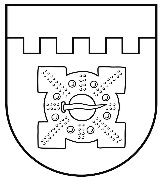 LATVIJAS REPUBLIKADOBELES NOVADA DOMEBrīvības iela 17, Dobele, Dobeles novads, LV-3701Tālr. 63707269, 63700137, 63720940, e-pasts dome@dobele.lvLĒMUMSDobelē2022. gada 29. septembrī                                                                                         Nr.478/17(prot.Nr.17, 64.§)Par Dobeles novada pašvaldības saistošo noteikumu Nr.35 „Par nekustamā īpašuma nodokļa piemērošanu Dobeles novadā” apstiprināšanuPamatojoties uz likuma „Par pašvaldībām” 14. panta trešo daļu,  21. panta pirmās daļas 15. punktu, 43. panta pirmās daļas trīspadsmito punktu, likuma ’’Par nekustamā īpašuma nodokli" 1. panta 2.1 daļu, 3. panta pirmo daļu, 3. panta 1.4 daļu, 3. panta 1.6 daļu, un 9.panta otro daļu, atklāti balsojot: PAR – 10 (Ģirts Ante, Sarmīte Dude, Ivars Gorskis, Linda Karloviča, Edgars Laimiņš, Sintija Liekniņa, Sanita Olševska, Dace Reinika, Guntis Safranovičs, Andrejs Spridzāns), PRET – 2 (Kristīne Briede, Māris Feldmanis), ATTURAS – 3 (Edgars Gaigalis, Andris Podvinskis, Viesturs Reinfelds), NEBALSO – nav, Dobeles novada dome NOLEMJ:Apstiprināt Dobeles novada pašvaldības saistošos noteikumus Nr.35 „Par nekustamā īpašuma nodokļa piemērošanu Dobeles novadā” (pielikumā).Nosūtīt saistošos noteikumus un to paskaidrojuma rakstu triju darba dienu laikā pēc to parakstīšanas Vides aizsardzības un reģionālās attīstības ministrijai atzinuma sniegšanai. Ja Vides aizsardzības un reģionālās ministrijas atzinumā nav izteikti iebildumi par pieņemto saistošo noteikumu tiesiskumu, publicēt saistošos noteikumus oficiālajā izdevumā “Latvijas Vēstnesis”. Saistošie noteikumi stājas spēkā nākamajā dienā pēc to publicēšanas oficiālajā izdevumā “Latvijas Vēstnesis”.Saistošos noteikumus pēc to stāšanās spēkā publicēt pašvaldības tīmekļa vietnē www.dobele.lv un nodrošināt saistošo noteikumu pieejamību Dobeles novada pašvaldības administrācijas ēkā un pagastu pārvaldēs.Kontroli par šī lēmuma izpildi veikt Dobeles novada pašvaldības izpilddirektoram. Atcelt Dobeles novada domes 2022. gada 28. aprīļa lēmumu Nr. 162/7 (prot.Nr.7, 2.§) “Par Dobeles novada domes saistošo noteikumu Nr. 14 “Nekustamā īpašuma nodokļa likme vidi degradējošām, sagruvušām vai cilvēku drošību apdraudošām būvēm un nekustamā īpašuma nodokļa maksāšanas paziņojumu piespiedu izpildes termiņš” apstiprināšanu.Domes priekšsēdētājs	I.GorskisLATVIJAS REPUBLIKADOBELES NOVADA DOMEBrīvības iela 17, Dobele, Dobeles novads, LV-3701Tālr. 63707269, 63700137, 63720940, e-pasts dome@dobele.lvAPSTIPRINĀTIar Dobeles novada domes2022. gada 29. septembra lēmumu Nr.478/172022. gada 29. septembris					Saistošie noteikumi Nr.35Par nekustamā īpašuma nodokļa piemērošanu Dobeles novadāIzdoti saskaņā ar likuma „Par nekustamā īpašuma nodokli"  1. panta 2.1 daļu, 3. panta pirmo daļu, 3. panta 1.4 daļu, 3. panta 1.6 daļu un 9.panta otro daļuVispārīgie jautājumiSaistošie noteikumi nosaka kārtību, kādā Dobeles novada administratīvajā teritorijā piemēro nekustamā īpašuma nodokļa likmes, kārtību, kādā ar nekustamā īpašuma nodokli tiek apliktas vidi degradējošas, sagruvušas vai cilvēku drošību apdraudošas būves, inženierbūves laukumus, kuri tiek izmantoti kā transportlīdzekļu maksas stāvlaukumi, būves, kurām beidzies būvdarbu veikšanas ilgums, kā arī nosaka nekustamā īpašuma nodokļa maksāšanas paziņojumu piespiedu izpildes termiņu.Saistošajos noteikumos lietotais termins – Būvei piekritīga zeme – zemes vienība, kas tiek noteikta saskaņā ar Nekustamā īpašuma valsts kadastra informācijas sistēmā (turpmāk – Kadastra informācijas sistēma) pieejamajiem datiem un attiecīgi, tiek noteikta šādā veidā: 2.1. ja uz zemes vienības lauku teritorijā ir viena būve, tad par būvei piekritīgo zemi uzskatāma zemes vienība 2 ha platībā;2.2. uz zemes vienības pilsētu vai ciemu teritorijā par būvei piekritīgo zemi uzskatāma zemes vienība 2000 m² platībā; 2.3. ja uz zemes vienības ir vairākas būves, tad katrai būvei piekritīgā zeme tiek aprēķināta kā daļa no zemes vienības proporcionāli būves platībai; 2.4. ja uz zemes vienības ir daudzdzīvokļu ēka, tad dzīvoklim piekritīgā zeme tiek aprēķināta kā daļa no zemes vienības proporcionāli dzīvokļa platībai.  Nekustamā īpašuma nodokļa likmes un nodokļu maksāšanas paziņojuma piespiedu izpildes termiņšNekustamā īpašuma nodokļa objektiem tiek piemērotas likumā "Par nekustamā īpašuma nodokli" noteiktās likmes, izņemot šajos saistošajos noteikumos noteiktajos gadījumos. Nekustamā īpašuma nodokļa pašvaldības noteiktos atvieglojumus regulē Dobeles novada pašvaldības saistošie noteikumi par atvieglojumu piešķiršanu nekustamā īpašuma nodokļa maksātājiem Dobeles novadā.Būvi, kas klasificēta kā vidi degradējoša, sagruvusi vai cilvēku drošību apdraudoša, ar nākamo mēnesi pēc būves klasificēšanas attiecīgajā būvju kategorijā, piemēro nekustamā īpašuma nodokļa likmi 3% apmērā no lielākās turpmāk minētās kadastrālās vērtības: būvei piekritīgās zemes kadastrālās vērtības; būves kadastrālās vērtības. Būvei, kuras būvniecībā pārsniegts normatīvajos aktos noteiktais kopējais būvdarbu veikšanas ilgums, ar nākamo mēnesi pēc būvniecības termiņa izbeigšanās līdz mēnesim, kad parakstīts akts par būves pieņemšanu ekspluatācijā, nekustamā īpašuma nodokļa likme ir 3 % apmērā no lielākās turpmāk minētās kadastrālās vērtības: būvei piekritīgās zemes kadastrālās vērtības; būves kadastrālās vērtības. Lēmumu par būves klasificēšanu par vidi degradējošu, sagruvušu vai cilvēku drošību apdraudošu, vai lēmumu par attiecīga statusa atcelšanu,  kā arī lēmumu par būvi, kuras būvniecībā pārsniegts normatīvajos aktos noteiktais kopējais būvdarbu veikšanas ilgums, pieņem Vidi degradējošo būvju komisija. Dobeles novada pašvaldības Nekustamās īpašuma nodaļas nodokļu administrators, atbilstoši Vidi degradējošo būvju komisijas lēmumam, veic nekustamā īpašuma nodokļa pārrēķinu, piemērojot saistošo noteikumu 4. vai 5. punkta nodokļa likmi, ar nākamo mēnesi pēc lēmuma pieņemšanas un nosūta maksāšanas paziņojumu nodokļa maksātājam. Saistošo noteikumu 6. punkta kārtībā pieņemtais lēmums par būves klasificēšanu par vidi degradējošu, sagruvušu vai cilvēku drošību apdraudošu būvi un būvi, kuras būvniecībā pārsniegts normatīvajos aktos noteiktai kopējai būvdarbu veikšanas ilgums, atsevišķi nav apstrīdams un pārsūdzams, jo tas ir starplēmums Administratīvā procesa likuma izpratnē, kas pamato gala lēmumā jeb maksāšanas paziņojumā norādīto nekustamā īpašuma nodokļa aprēķinu. Inženierbūves – laukumi, kas tiek izmantoti kā transportlīdzekļu maksas stāvlaukumi, ar nekustamā īpašuma nodokli tiek aplikti ar nākamo mēnesi pēc inženierbūves kā transportlīdzekļu maksas stāvlaukuma izmantošanas uzsākšanas, piemērojot nekustamā īpašuma nodokļa likmi 1,5 procentu apmērā: no inženierbūves kadastrālās vērtības, ja inženierbūve reģistrēta Kadastra informācijas sistēmā; no inženierbūvei piekritīgās zemes kadastrālās vērtības, ja inženierbūve nav reģistrēta Kadastra informācijas sistēmā. Nekustamā īpašuma nodokļa maksāšanas paziņojuma piespiedu izpilde tiek veikta septiņu gadu laikā no nodokļa samaksas termiņa iestāšanās brīža. To izpildi nodrošina Dobeles novada pašvaldības Nekustamās īpašuma nodaļa.III. 	Noslēguma jautājumsAr saistošo noteikumu spēkā stāšanās brīdi spēku zaudē : 11.1. Dobeles novada pašvaldības 2012. gada 25. oktobra saistošie noteikumi Nr. 13 “Par nekustamā īpašuma nodokļa piemērošanu Dobeles novada administratīvajā teritorijā”;11.2. Auces novada domes 2017. gada 29. marta saistošie noteikumi Nr. 4 “Nekustamā īpašuma nodokļa likme vidi degradējošām, sagruvušām vai cilvēku drošību apdraudošām būvēm un nekustamā īpašuma nodokļa maksāšanas paziņojumu piespiedu izpildes termiņš”11.3. Tērvetes novada domes 2018. gada 28. jūnija saistošie noteikumi Nr. 19 “Nekustamā īpašuma nodokļa likme vidi degradējošām, sagruvušām vai cilvēku drošību apdraudošām būvēm un nekustamā īpašuma nodokļa maksāšanas paziņojumu piespiedu izpildes termiņš”.Domes priekšsēdētājs								I.GorskisDobeles novada domes saistošo noteikumu Nr.35“Par nekustamā īpašuma nodokļa piemērošanu Dobeles novadā”paskaidrojuma rakstsDomes priekšsēdētājs								I.GorskisSadaļas nosaukumsSadaļas paskaidrojums1.Projekta nepieciešamības pamatojumsSaskaņā ar Administratīvo teritoriju un apdzīvoto vietu likumu un veikto administratīvi teritoriālo reformu ar 2021. gada 1. jūliju ir izveidota jauna administratīvi teritoriālā vienība – Dobeles novads, kurā apvienoti Auces, Dobeles un Tērvetes novadi un izveidota jauna publiskā persona – Dobeles novada pašvaldība. Administratīvo teritoriju un apdzīvoto vietu likuma Pārejas noteikumu 17.punkts nosaka, ka 2021. gada pašvaldību vēlēšanās ievēlētā novada dome izvērtē novadu veidojošo bijušo pašvaldību pieņemtos saistošos noteikumus un pieņem jaunus novada saistošos noteikumus. Līdz novada saistošo noteikumu spēkā stāšanās dienai, bet ne ilgāk kā līdz 2022. gada 31. decembrim ir spēkā novadu veidojošo bijušo pašvaldību saistošie noteikumi, izņemot saistošos noteikumus par teritorijas plānojumu, kurus izstrādā līdz 2025. gada 31. decembrim.Līdz ar to nepieciešams apstiprināt jaunus saistošos noteikumus Dobeles novadā. Ņemot vērā iepriekš minēto, izstrādāti jauni saistošie noteikumi Nr.__ "Par nekustamā īpašuma nodokļa piemērošanu Dobeles novadā”" (turpmāk - Noteikumi).2.Īss projekta satura izklāstsSaistošie noteikumi nosaka kārtību, kādā Dobeles novada administratīvajā teritorijā piemēro nekustamā īpašuma nodokļa likmes, kārtību, kādā ar nekustamā īpašuma nodokli tiek apliktas vidi degradējošas, sagruvušas vai cilvēku drošību apdraudošas būves, inženierbūves laukumus, kuri tiek izmantoti kā transportlīdzekļu maksas stāvlaukumi, būves, kurām beidzies būvdarbu veikšanas ilgums kā arī nosaka nekustamā īpašuma nodokļa maksāšanas paziņojumu piespiedu izpildes termiņu. 3.Informācija par plānoto projekta ietekmi uz pašvaldības budžetuPieņemot saistošos noteikumus par nekustamā īpašuma nodokļa objektiem, kuriem tiek piemērota paaugstināta nekustamā īpašuma nodokļa likme, ietekme uz budžetu būs – palielināsies ienākumi.4.Informācija par plānoto projekta ietekmi uz uzņēmējdarbības vidi pašvaldības teritorijāNoteikumi neatstās tiešu ietekmi uz uzņēmējdarbības vidi pašvaldības teritorijā.5.Informācija par administratīvajām procedūrāmLikmes tiek piemērotas uz Dobeles novada pašvaldības Vidi degradējošo būvju komisijas pieņemto lēmumu pamata, kas atzīstami par starplēmumiem administratīvā akta – nekustamā īpašuma nodokļa maksāšanas paziņojuma izdošanas procesā. Maksāšanas paziņojuma apstrīdēšanas kārtība ir noteikta likuma "Par nekustamā īpašuma nodokli" 10. pantā. 6.Informācija par konsultācijām ar privātpersonāmNoteikumu izstrādes procesā konsultācijas ar privātpersonām netika veiktas.